ОБЩИЕ СВЕДЕНИЯ Учебная дисциплина «История русской культуры и искусства (на иностранном языке)» изучается в восьмом семестре.Курсовая работа – не предусмотренаФорма промежуточной аттестации: экзаменМесто учебной дисциплины в структуре ОПОПУчебная дисциплина «История русской культуры и искусства (на иностранном языке)» относится к части программы, формируемой участниками образовательных отношений (дисциплины по выбору) Дисциплина основывается на знании следующих дисциплин: Иностранный язык, Практический курс английского языка, Объекты культурного наследия (на иностранном языке)Результаты обучения по учебной дисциплине, используются при изучении следующих дисциплин и прохождения практик:Производственная практика. Преддипломная практика.Результаты освоения учебной дисциплины в дальнейшем будут использованы при прохождении учебной и производственной практик и при выполнении выпускной квалификационной работы.ЦЕЛИ И ПЛАНИРУЕМЫЕ РЕЗУЛЬТАТЫ ОБУЧЕНИЯ ПО ДИСЦИПЛИНЕЦелями изучения дисциплины «История русской культуры и искусства (на иностранном языке)» являются: развитие межкультурной компетентности, расширению кругозора и общей эрудиции студентов, Умение говорить о русской культуре на иностранном языке формирование системы знаний и представлений об особенностях их культурно-исторического наследия   формирование у обучающихся компетенции, установленной образовательной программой в соответствии с ФГОС ВО по данной дисциплине.Результатом обучения по дисциплине является овладение обучающимися знаниями, умениями, навыками и опытом деятельности, характеризующими процесс формирования компетенций и обеспечивающими достижение планируемых результатов освоения дисциплины.Формируемые компетенции, индикаторы достижения компетенций, соотнесённые с планируемыми результатами обучения по дисциплине:СТРУКТУРА И СОДЕРЖАНИЕ УЧЕБНОЙ ДИСЦИПЛИНЫОбщая трудоёмкость учебной дисциплины по учебному плану составляет:Структура учебной дисциплины/модуля для обучающихся по видам занятий: (очная форма обучения)Структура учебной дисциплины/модуля для обучающихся по разделам и темам дисциплины: (очная форма обучения)Краткое содержание учебной дисциплиныОрганизация самостоятельной работы обучающихсяСамостоятельная работа студента – обязательная часть образовательного процесса, направленная на развитие готовности к профессиональному и личностному самообразованию, на проектирование дальнейшего образовательного маршрута и профессиональной карьеры.Самостоятельная работа обучающихся по дисциплине организована как совокупность аудиторных и внеаудиторных занятий и работ, обеспечивающих успешное освоение дисциплины. Аудиторная самостоятельная работа обучающихся по дисциплине выполняется на учебных занятиях под руководством преподавателя и по его заданию. Аудиторная самостоятельная работа обучающихся входит в общий объем времени, отведенного учебным планом на аудиторную работу, и регламентируется расписанием учебных занятий. Внеаудиторная самостоятельная работа обучающихся – планируемая учебная, научно-исследовательская, практическая работа обучающихся, выполняемая во внеаудиторное время по заданию и при методическом руководстве преподавателя, но без его непосредственного участия, расписанием учебных занятий не регламентируется.Внеаудиторная самостоятельная работа обучающихся включает в себя:подготовку к лекциям, практическим занятиям, экзамену;изучение и конспектирование учебных пособий;изучение теоретического и практического материала по рекомендованным источникам;подготовку к тестированию и викторинам;написание тематических докладов и эссе на проблемные темы, выносимые на семинары-конференции;создание презентаций по изучаемым темам;подготовку к текущей аттестации в течение семестра.Самостоятельная работа обучающихся с участием преподавателя в форме иной контактной работы предусматривает групповую и индивидуальную работу с обучающимися и включает в себя:проведение консультаций перед экзаменом;проведение индивидуальных консультаций по отдельным темам и формам контроля на контрольном занятии в конце семестра.Перечень разделов/тем, полностью или частично отнесенных на самостоятельное изучение с последующим контролем:Применение электронного обучения, дистанционных образовательных технологийРеализация программы учебной дисциплины с применением электронного обучения и дистанционных образовательных технологий регламентируется действующими локальными актами университета.В электронную образовательную среду перенесены отдельные виды учебной деятельности:РЕЗУЛЬТАТЫ ОБУЧЕНИЯ ПО ДИСЦИПЛИНЕ, КРИТЕРИИ ОЦЕНКИ УРОВНЯ СФОРМИРОВАННОСТИ КОМПЕТЕНЦИЙ, СИСТЕМА И ШКАЛА ОЦЕНИВАНИЯСоотнесение планируемых результатов обучения с уровнями сформированности компетенции(й).ОЦЕНОЧНЫЕ СРЕДСТВА ДЛЯ ТЕКУЩЕГО КОНТРОЛЯ УСПЕВАЕМОСТИ И ПРОМЕЖУТОЧНОЙ АТТЕСТАЦИИ, ВКЛЮЧАЯ САМОСТОЯТЕЛЬНУЮ РАБОТУ ОБУЧАЮЩИХСЯПри проведении контроля самостоятельной работы обучающихся, текущего контроля и промежуточной аттестации по дисциплине «История русской культуры и искусства (на иностранном языке)» проверяется уровень сформированности у обучающихся компетенций и запланированных результатов обучения по дисциплине, указанных в разделе 2 настоящей программы.Формы текущего контроля успеваемости по дисциплине, примеры типовых заданий:Критерии, шкалы оценивания текущего контроля успеваемости:Промежуточная аттестация успеваемости по дисциплине (модулю):Критерии, шкалы оценивания промежуточной аттестации учебной дисциплины:Система оценивания результатов текущего контроля и промежуточной аттестации.Оценка по дисциплине выставляется обучающемуся с учётом результатов текущей и промежуточной аттестации.Полученный совокупный результат конвертируется в пятибалльную систему оценок в соответствии с таблицей:ОБРАЗОВАТЕЛЬНЫЕ ТЕХНОЛОГИИРеализация программы предусматривает использование в процессе обучения следующих образовательных технологий:Видеоэкскурсия;поиск и обработка информации с использованием сети Интернет;дистанционные образовательные технологии;применение электронного обучения;использование на лекционных занятиях видеоматериалов и наглядных пособий;самостоятельная работа в системе компьютерного тестирования;проектный метод.ПРАКТИЧЕСКАЯ ПОДГОТОВКАПрактическая подготовка в рамках учебной дисциплины реализуется при проведении практических занятий, предусматривающих участие обучающихся в выполнении отдельных элементов работ, связанных с будущей профессиональной деятельностью.ОРГАНИЗАЦИЯ ОБРАЗОВАТЕЛЬНОГО ПРОЦЕССА ДЛЯ ЛИЦ С ОГРАНИЧЕННЫМИ ВОЗМОЖНОСТЯМИ ЗДОРОВЬЯПри обучении лиц с ограниченными возможностями здоровья и инвалидов используются подходы, способствующие созданию безбарьерной образовательной среды: технологии дифференциации и индивидуального обучения, применение соответствующих методик по работе с инвалидами, использование средств дистанционного общения, проведение дополнительных индивидуальных консультаций по изучаемым теоретическим вопросам и практическим занятиям, оказание помощи при подготовке к промежуточной аттестации.При необходимости рабочая программа дисциплины может быть адаптирована для обеспечения образовательного процесса лицам с ограниченными возможностями здоровья, в том числе для дистанционного обучения.Учебные и контрольно-измерительные материалы представляются в формах, доступных для изучения студентами с особыми образовательными потребностями с учетом нозологических групп инвалидов:Для подготовки к ответу на практическом занятии, студентам с ограниченными возможностями здоровья среднее время увеличивается по сравнению со средним временем подготовки обычного студента.Для студентов с инвалидностью или с ограниченными возможностями здоровья форма проведения текущей и промежуточной аттестации устанавливается с учетом индивидуальных психофизических особенностей (устно, письменно на бумаге, письменно на компьютере, в форме тестирования и т.п.). Промежуточная аттестация по дисциплине может проводиться в несколько этапов в форме рубежного контроля по завершению изучения отдельных тем дисциплины. При необходимости студенту предоставляется дополнительное время для подготовки ответа на зачете или экзамене.Для осуществления процедур текущего контроля успеваемости и промежуточной аттестации обучающихся создаются, при необходимости, фонды оценочных средств, адаптированные для лиц с ограниченными возможностями здоровья и позволяющие оценить достижение ими запланированных в основной образовательной программе результатов обучения и уровень сформированности всех компетенций, заявленных в образовательной программе.МАТЕРИАЛЬНО-ТЕХНИЧЕСКОЕ ОБЕСПЕЧЕНИЕ ДИСЦИПЛИНЫ Материально-техническое обеспечение дисциплины при обучении с использованием традиционных технологий обучения.Материально-техническое обеспечение дисциплины при обучении с использованием электронного обучения и дистанционных образовательных технологий.Технологическое обеспечение реализации программы осуществляется с использованием элементов электронной информационно-образовательной среды университета.УЧЕБНО-МЕТОДИЧЕСКОЕ И ИНФОРМАЦИОННОЕ ОБЕСПЕЧЕНИЕ УЧЕБНОЙ ДИСЦИПЛИНЫ/МОДУЛЯИНФОРМАЦИОННОЕ ОБЕСПЕЧЕНИЕ УЧЕБНОГО ПРОЦЕССАРесурсы электронной библиотеки, информационно-справочные системы и профессиональные базы данных:Перечень лицензионного программного обеспечения ЛИСТ УЧЕТА ОБНОВЛЕНИЙ РАБОЧЕЙ ПРОГРАММЫ УЧЕБНОЙ ДИСЦИПЛИНЫ/МОДУЛЯВ рабочую программу учебной дисциплины/модуля внесены изменения/обновления и утверждены на заседании кафедры __________:Министерство науки и высшего образования Российской ФедерацииМинистерство науки и высшего образования Российской ФедерацииМинистерство науки и высшего образования Российской ФедерацииМинистерство науки и высшего образования Российской ФедерацииМинистерство науки и высшего образования Российской ФедерацииФедеральное государственное бюджетное образовательное учреждениеФедеральное государственное бюджетное образовательное учреждениеФедеральное государственное бюджетное образовательное учреждениеФедеральное государственное бюджетное образовательное учреждениеФедеральное государственное бюджетное образовательное учреждениевысшего образованиявысшего образованиявысшего образованиявысшего образованиявысшего образования«Российский государственный университет им. А.Н. Косыгина«Российский государственный университет им. А.Н. Косыгина«Российский государственный университет им. А.Н. Косыгина«Российский государственный университет им. А.Н. Косыгина«Российский государственный университет им. А.Н. Косыгина(Технологии. Дизайн. Искусство)»(Технологии. Дизайн. Искусство)»(Технологии. Дизайн. Искусство)»(Технологии. Дизайн. Искусство)»(Технологии. Дизайн. Искусство)»Институт славянской культурыИнститут славянской культурыИнститут славянской культурыИнститут славянской культурыИнститут славянской культурыКафедра общего и славянского искусствознанияКафедра общего и славянского искусствознанияКафедра общего и славянского искусствознанияКафедра общего и славянского искусствознанияКафедра общего и славянского искусствознанияРАБОЧАЯ ПРОГРАММАУЧЕБНОЙ ДИСЦИПЛИНЫРАБОЧАЯ ПРОГРАММАУЧЕБНОЙ ДИСЦИПЛИНЫРАБОЧАЯ ПРОГРАММАУЧЕБНОЙ ДИСЦИПЛИНЫИстория русской культуры и искусства (на иностранном языке) История русской культуры и искусства (на иностранном языке) История русской культуры и искусства (на иностранном языке) Уровень образования бакалавриатбакалавриатНаправление подготовки/Специальность50.03.04Теория и история искусствНаправленность (профиль)/СпециализацияЭкскурсионно-выставочная деятельностьЭкскурсионно-выставочная деятельностьСрок освоения образовательной программы по очной форме обучения4 года4 годаФорма(-ы) обученияочнаяочнаяРабочая программа учебной дисциплины «История русской культуры и искусства (на иностранном языке)» основной профессиональной образовательной программы высшего образования, рассмотрены и одобрены на заседании кафедры, протокол № 10 от 10.06.2021 г.Рабочая программа учебной дисциплины «История русской культуры и искусства (на иностранном языке)» основной профессиональной образовательной программы высшего образования, рассмотрены и одобрены на заседании кафедры, протокол № 10 от 10.06.2021 г.Рабочая программа учебной дисциплины «История русской культуры и искусства (на иностранном языке)» основной профессиональной образовательной программы высшего образования, рассмотрены и одобрены на заседании кафедры, протокол № 10 от 10.06.2021 г.Рабочая программа учебной дисциплины «История русской культуры и искусства (на иностранном языке)» основной профессиональной образовательной программы высшего образования, рассмотрены и одобрены на заседании кафедры, протокол № 10 от 10.06.2021 г.Разработчик(и) рабочей программы учебной дисциплиныРазработчик(и) рабочей программы учебной дисциплиныРазработчик(и) рабочей программы учебной дисциплиныРазработчик(и) рабочей программы учебной дисциплиныСт. преподаватель  А.Д. ЗыковаА.Д. ЗыковаЗаведующий кафедрой:2Заведующий кафедрой:2Г.В. ВаракинаКод и наименование компетенцииКод и наименование индикаторадостижения компетенцииПланируемые результаты обучения по дисциплинеПК-5Способен применять знания в области теории и истории искусства в прикладных сферах ИД-ПК-5.1Работа с англоязычными источниками в рамках профессиональной компетентности.Применяет знание английского  языка в обсуждении особенностей разных стран и объектов культурного Понимает  своеобразие  разных стран и  особенностями культуры разных  народов.Дает интерпретацию объектов  русского искусства на основе знаний о художественном и культурно-историческом контекстах.Осуществляет поиск и критически оценивает научные источники информации для подготовки публичного выступления.Разрабатывает презентацию для визуального сопровождения публичного выступления по теме страноведения на английском языке Владеет электронными сервисами для подготовки доклада и его транслирования.ПК-5Способен применять знания в области теории и истории искусства в прикладных сферах ИД-ПК-5.2 Подготовка текстов и выступлений на английском языке в сфере профессиональных интересов.Применяет знание английского  языка в обсуждении особенностей разных стран и объектов культурного Понимает  своеобразие  разных стран и  особенностями культуры разных  народов.Дает интерпретацию объектов  русского искусства на основе знаний о художественном и культурно-историческом контекстах.Осуществляет поиск и критически оценивает научные источники информации для подготовки публичного выступления.Разрабатывает презентацию для визуального сопровождения публичного выступления по теме страноведения на английском языке Владеет электронными сервисами для подготовки доклада и его транслирования.по очной форме обучения – 4з.е.144час.Структура и объем дисциплиныСтруктура и объем дисциплиныСтруктура и объем дисциплиныСтруктура и объем дисциплиныСтруктура и объем дисциплиныСтруктура и объем дисциплиныСтруктура и объем дисциплиныСтруктура и объем дисциплиныСтруктура и объем дисциплиныСтруктура и объем дисциплиныОбъем дисциплины по семестрамформа промежуточной аттестациивсего, часКонтактная работа, часКонтактная работа, часКонтактная работа, часКонтактная работа, часСамостоятельная работа обучающегося, часСамостоятельная работа обучающегося, часСамостоятельная работа обучающегося, часОбъем дисциплины по семестрамформа промежуточной аттестациивсего, часлекции, часпрактические занятия, часлабораторные занятия, часпрактическая подготовка, часкурсовая работасамостоятельная работа обучающегося, часпромежуточная аттестация, час8 семестрэкзамен144368127Всего:144368127Планируемые (контролируемые) результаты освоения: код(ы) формируемой(ых) компетенции(й) и индикаторов достижения компетенцийНаименование разделов, тем;форма(ы) промежуточной аттестацииВиды учебной работыВиды учебной работыВиды учебной работыВиды учебной работыСамостоятельная работа, часВиды и формы контрольных мероприятий, обеспечивающие по совокупности текущий контроль успеваемости, включая контроль самостоятельной работы обучающегося;формы промежуточного контроля успеваемостиПланируемые (контролируемые) результаты освоения: код(ы) формируемой(ых) компетенции(й) и индикаторов достижения компетенцийНаименование разделов, тем;форма(ы) промежуточной аттестацииКонтактная работаКонтактная работаКонтактная работаКонтактная работаСамостоятельная работа, часВиды и формы контрольных мероприятий, обеспечивающие по совокупности текущий контроль успеваемости, включая контроль самостоятельной работы обучающегося;формы промежуточного контроля успеваемостиПланируемые (контролируемые) результаты освоения: код(ы) формируемой(ых) компетенции(й) и индикаторов достижения компетенцийНаименование разделов, тем;форма(ы) промежуточной аттестацииЛекции, часПрактические занятия, часЛабораторные работы, часПрактическая подготовка, часСамостоятельная работа, часВиды и формы контрольных мероприятий, обеспечивающие по совокупности текущий контроль успеваемости, включая контроль самостоятельной работы обучающегося;формы промежуточного контроля успеваемостиВосьмой  семестрВосьмой  семестрВосьмой  семестрВосьмой  семестрВосьмой  семестрВосьмой  семестрВосьмой  семестрПК-5: ИД-ПК-5.1 ИД-ПК-5.2Раздел I. 1236семинар-конференцияПК-5: ИД-ПК-5.1 ИД-ПК-5.2Тема 1.1 Art and architecture of ancient Russia48семинар-конференцияПК-5: ИД-ПК-5.1 ИД-ПК-5.2Тема 1.2 Iconography48семинар-конференцияПК-5: ИД-ПК-5.1 ИД-ПК-5.2Тема 1.3 Traditional Russian crafts48семинар-конференцияПК-5: ИД-ПК-5.1 ИД-ПК-5.2Раздел II.  85семинар-конференцияПК-5: ИД-ПК-5.1 ИД-ПК-5.2Тема 2.1 Early (petrovsky) baroque21семинар-конференцияПК-5: ИД-ПК-5.1 ИД-ПК-5.2Тема 2.2 Russian painting and sculpture of the first half of the 18th century21семинар-конференцияПК-5: ИД-ПК-5.1 ИД-ПК-5.2Тема 2.3 Russian painting and sculpture of the second  half of the 18th century21семинар-конференцияПК-5: ИД-ПК-5.1 ИД-ПК-5.2Тема 2.4Architecture of the 18th century22семинар-конференцияПК-5: ИД-ПК-5.1 ИД-ПК-5.2Раздел III.  1640семинар-конференцияПК-5: ИД-ПК-5.1 ИД-ПК-5.2Тема 3.1Russian Art in the 20th Century820семинар-конференцияПК-5: ИД-ПК-5.1 ИД-ПК-5.2Тема 3.2Contemporary Art in Russia820семинар-конференцияЭкзамен27экзамен по билетамИТОГО за весь период3681№ ппНаименование раздела и темы дисциплиныСодержание раздела (темы)Раздел IТема 1.1Art and architecture of ancient RussiaPrehistoric monuments, Christian Monuments(St. Sophia Cathedral in Novgorod, White stone churches, Fire-gilded gates, The Ostromir Gospels) Vladimir, SuzdalТема 1.2IconographyThe icon of St. George, icon painting schools, Andrey RublevТема 1.3 Traditional Russian craftsMatryoshkas, Palekh lacquer miniature, Khokhloma, Gorodets painting, Kazakovo filigree metalwork, Gzhel, Pavlovsky Posad shawls, Orenburg shawls, Zhostovo painting, Kasli casting, Rostov finift, Vologda lace, Dymka toysРаздел IIТема 2.1Early (petrovsky) baroqueKronstadt, Alexander Nevsky Lavra, reconstruction of the Peter and Paul FortressТема 2.2Russian painting  and sculpture of the first half of the 18th centuryNikitin, Ivan Nikitich, the founder of Russian portrait painting of the XVIII century. Matveev, Andrey (, author of allegorical, decorative and monumental compositions. The first Russian artist to receive a Western European art education.SculptureRastrelli, Bartolomeo Carlo (1675-1744) was an Italian sculptor and architect. He worked in 1715-1744 in Russia, in St. Petersburg. He developed the type of ceremonial Baroque portrait. The founder of the Baroque style in Russian sculpture.Тема 2.3Russian painting and sculpture of the second  half of the 18th centuryAnton Pavlovich Losenko - Russian artist, a representative of classical art, the founder of the historical genre in Russian painting.Rokotov, Fyodor Stepanovich  — the  main  Russian portrait painterБоровиковский, Владимир Лукич (1757—1825) - выдающийся российский портретист. Мастер религиозной живописи.Тема 2.4Architecture of the 18th centuryPeterhof. Smolny Monastery Winter PalaceРаздел IIIТема 3.1Russian art in the 20th centuryCertain trends that had developed under Post-Impressionism and SymbolismRussian  Silver AgeArtistic Life in the Soviet Union after the October Revolution of 1917 Socialist RealismAlexandre BenoisKonstantin SomovLeon BakstEugene LansereMstislav DobuzhinskyMikhail NesterovIsaak LevitanValentin SerovKonstantin KorovinIgor GrabarBoris KustodievZinaida SerebriakovaIvan BilibinViktor VasnetsovNicholas RoerichSerge SudeikinAbram ArkhipovViktor Borisov-MusatovPhilip MaliavinAnna Ostroumova-LebedevaKuzma Petrov-VodkinNikolay SapunovPavel KuznetsovArkady RylovТема 3.2Contemporary art in RussiaRussian Modern,Russian Avant-GardeHow Malevich, Kandinsky, Rodchenko, Tatlin, Larionov, and others created the radically new art of the 20th century№ ппНаименование раздела /темы дисциплины, выносимые на самостоятельное изучениеЗадания для самостоятельной работыВиды и формы контрольных мероприятийТрудоемкость, часРаздел IТема 1.1Art and architecture of ancient Russia Чтение и перевод текста, работа с новой лексикой, подготовка рассказа по теме   тест9Тема 1.2IconographyСоставление текста доклада с визуализацией в форме презентации на основе разработанных преподавателем вопросовсеминар-конференция9Тема 1.3Traditional Russian craftsСоставление текста доклада с визуализацией в форме презентации на основе разработанных преподавателем вопросовсеминар-конференция9Раздел IIТема 2.1Early (Petrovsky) baroque Чтение и перевод текста, работа с новой лексикой, подготовка рассказа по теме   тест9Тема 2.2Russian painting  and sculpture of the first half of the 18th centuryЧтение и перевод текста, работа с новой лексикой, подготовка рассказа по теме   тест9Тема 2.3Russian painting and sculpture of the second  half of the 18th centuryСоставление текста доклада с визуализацией в форме презентации на основе разработанных преподавателем вопросовсеминар-конференция9Тема 2.4Architecture of the 18th centuryСоставление текста доклада с визуализацией в форме презентации на основе разработанных преподавателем вопросовсеминар-конференция9Раздел IIIТема 3.1Russian art in the 20th centuryГлоссарий, объекты культурного наследиясеминар-конференция9Тема 3.2Contemporary art in RussiaГлоссарий, объекты культурного наследиятест9использованиеЭО и ДОТиспользование ЭО и ДОТобъем, часвключение в учебный процесссмешанное обучениеорганизация самостоятельной работы обучающихсясмешанное обучениепрактические занятия5организация самостоятельной работы обучающихсясмешанное обучениепрактические занятия5в соответствии с расписаниемУровни сформированности компетенции(-й)Итоговое количество балловв 100-балльной системепо результатам текущей и промежуточной аттестацииОценка в пятибалльной системепо результатам текущей и промежуточной аттестацииПоказатели уровня сформированности Показатели уровня сформированности Показатели уровня сформированности Уровни сформированности компетенции(-й)Итоговое количество балловв 100-балльной системепо результатам текущей и промежуточной аттестацииОценка в пятибалльной системепо результатам текущей и промежуточной аттестацииуниверсальной(-ых) компетенции(-й)общепрофессиональной(-ых) компетенцийпрофессиональной(-ых)компетенции(-й)Уровни сформированности компетенции(-й)Итоговое количество балловв 100-балльной системепо результатам текущей и промежуточной аттестацииОценка в пятибалльной системепо результатам текущей и промежуточной аттестацииПК-5: ИД-ПК-5.1 ИД-ПК-5.2высокий85 – 100отличноОбучающийся:исчерпывающе и логически стройно излагает учебный материал на английском языке, умеет связывать теорию с практикой, справляется с решением задач профессиональной направленности высокого уровня сложности;дополняет теоретическую информацию знанием образцов культурного наследия изучаемых стран ;свободно ориентируется в учебной и профессиональной литературе;дает развернутые, исчерпывающие, профессионально грамотные ответы на вопросы, в том числе, дополнительные.повышенный70 – 84хорошоОбучающийся:достаточно подробно, без существенных ошибок излагает учебный материал, умеет связывать теорию с практикой, справляется с решением задач профессиональной направленности среднего уровня сложности;дополняет теоретическую информацию знанием образцов культурного наследия изучаемых стран ;неплохо ориентируется в учебной и профессиональной литературе;дает ответы на вопросы в объеме учебного курса.базовый55 – 69удовлетворительноОбучающийся:излагает учебный материал в объеме учебного конспекта, необходимом для дальнейшего освоения ОПОП;владеет знанием образцов культурного наследия  изучаемых стран в объеме установленного минимума, допуская некоторое количество ошибок;учебной программой;демонстрирует фрагментарные знания основной учебной литературы по дисциплине;ответ отражает знания на базовом уровне теоретического и практического материала в объеме, необходимом для дальнейшей учебы и предстоящей работы по профилю обучения.низкий0 – 54неудовлетворительноОбучающийся:демонстрирует фрагментарные знания теоретического и практического материал, допускает грубые ошибки при его изложении на занятиях и в ходе промежуточной аттестации;испытывает серьёзные затруднения в применении теоретических положений при решении практических задач профессиональной направленности стандартного уровня сложности, не владеет необходимыми для этого навыками и приёмами;не способен описать предметы культурного наследия  вследствие слабого владения понятийным и методологическим аппаратами;ответ отражает отсутствие знаний на базовом уровне теоретического и практического материала в объеме, необходимом для дальнейшей учебы.Обучающийся:демонстрирует фрагментарные знания теоретического и практического материал, допускает грубые ошибки при его изложении на занятиях и в ходе промежуточной аттестации;испытывает серьёзные затруднения в применении теоретических положений при решении практических задач профессиональной направленности стандартного уровня сложности, не владеет необходимыми для этого навыками и приёмами;не способен описать предметы культурного наследия  вследствие слабого владения понятийным и методологическим аппаратами;ответ отражает отсутствие знаний на базовом уровне теоретического и практического материала в объеме, необходимом для дальнейшей учебы.Обучающийся:демонстрирует фрагментарные знания теоретического и практического материал, допускает грубые ошибки при его изложении на занятиях и в ходе промежуточной аттестации;испытывает серьёзные затруднения в применении теоретических положений при решении практических задач профессиональной направленности стандартного уровня сложности, не владеет необходимыми для этого навыками и приёмами;не способен описать предметы культурного наследия  вследствие слабого владения понятийным и методологическим аппаратами;ответ отражает отсутствие знаний на базовом уровне теоретического и практического материала в объеме, необходимом для дальнейшей учебы.№ ппФормы текущего контроляПримеры типовых заданий1Электронное тестирование по разделу 3 Which artist created the painting Glory to the Communist Party of the Soviet Union?An avant-gardistA socialist realistAn abstractionistA conceptualistWhich of these artists were on good terms?Malevich and TatlinKandinsky and RodchenkoLarionov and MashkovDavid Burlyuk and Matyushin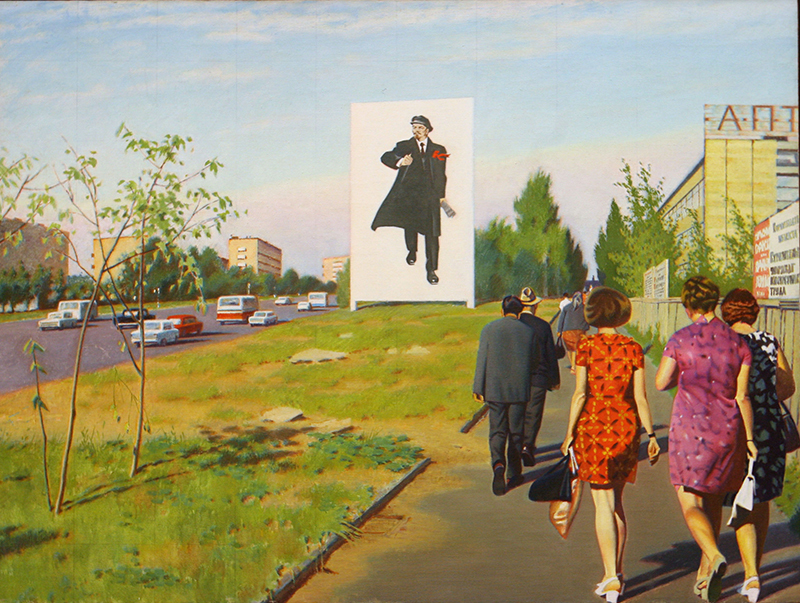 Which artist made this painting:A conceptualistA socialist realistAn artist of the ‘Severe Style’A member of AKhRRWhen was this picture painted?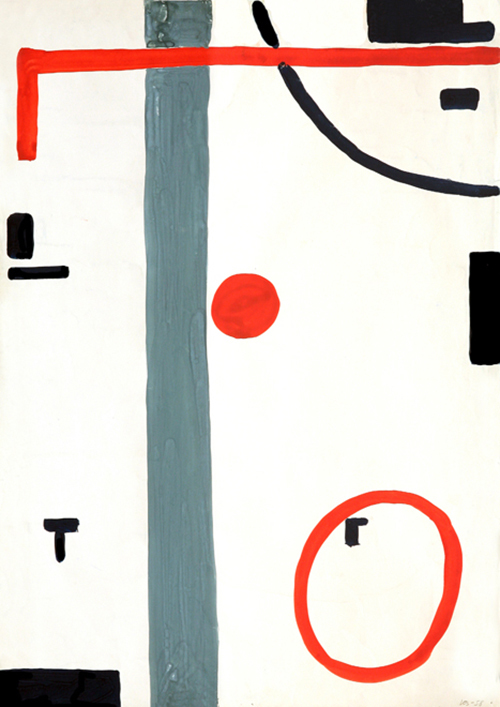 In the 1910: this is SuprematismIn the 1900s: these are the first abstract experiments of KandinskyDuring the ‘Thaw’: this is abstract minimalismIn the 1920s: this is Constructivism2Семинар-конференция по разделу  II b III Искусство Эгейского мираПодготовить выступление к презентации по одному или нескольким культурно-историческим объектам При этом отразить Истрию созданияЗначимостьИнтересные фактыКому может быть интересно посещениеУсловия посещенияКультурно-историческое значение объекта Наименование оценочного средства (контрольно-оценочного мероприятия)Критерии оцениванияШкалы оцениванияШкалы оцениванияШкалы оцениванияНаименование оценочного средства (контрольно-оценочного мероприятия)Критерии оценивания100-балльная системаПятибалльная системаПятибалльная системаСеминар-конференцияТема раскрыта на учебном и научном материале. Поставлена исследовательская проблема. Разработана и обоснована структура на основе логики и последовательности. Материал исчерпывающе изложен и проиллюстрирован. Сделаны выводы. Подготовлена и использована в докладе презентация. Заключение в презентации представлено в тезисной форме. Доклад излагается свободно, терминологически безупречно, последовательно.55Семинар-конференцияТема раскрыта преимущественно на учебном материале. Поставлена исследовательская проблема, дублирующая учебную. Разработана и обоснована структура на основе логики и последовательности. Материал изложен и проиллюстрирован в достаточном объеме. Сделаны выводы. Подготовлена и использована в докладе презентация. Заключение в презентации представлено в полнотекстовой форме. Доклад излагается с использованием печатного текста, с применением введенной на занятиях терминологии, последовательно.44Семинар-конференцияТема раскрыта исключительно на учебном материале. Применена стереотипная структура, основанная на лекционном материале. Материал изложен и проиллюстрирован фрагментарно, с допущением незначительных ошибок. Выводы формальны, нет результатов исследования. Подготовлена презентация, использование которой в докладе носило случайный характер (не было связи текста и видеоряда). Заключение в презентации формальное, не содержит выводов. Доклад излагается с использованием печатного текста, большей частью читается.33Семинар-конференцияДан неполный ответ, представляющий собой разрозненные знания по теме вопроса с существенными ошибками в определениях, фактах. Присутствуют фрагментарность, нелогичность изложения. Обучающийся не осознает связь анализируемых объектов и художественного процесса. Отсутствуют выводы, конкретизация и доказательность изложения. Речь неграмотная. Дополнительные и уточняющие вопросы преподавателя не приводят к коррекции ответа обучающегося не только на поставленный вопрос, но и на другие вопросы темы.22Семинар-конференцияНе получены ответы по базовым вопросам дисциплины.22Семинар-конференцияНе принимал участия в семинаре-конференции.22ТестЗа выполнение каждого тестового задания испытуемому выставляются баллы. Номинальная шкала предполагает, что за правильный ответ к каждому заданию выставляется один балл, за не правильный — ноль. Аналогично оцениваются вопросы с множественным ответом, на установление соответствия. В соответствии с номинальной шкалой, оценивается всё задание в целом, а не какая-либо из его частей.Правила оценки всего теста:общая сумма баллов за все правильные ответы составляет наивысший балл. В спецификации указывается общий наивысший балл по тесту. Также устанавливается диапазон баллов, которые необходимо набрать для того, чтобы получить отличную, хорошую, удовлетворительную или неудовлетворительную оценки.585% - 100%ТестЗа выполнение каждого тестового задания испытуемому выставляются баллы. Номинальная шкала предполагает, что за правильный ответ к каждому заданию выставляется один балл, за не правильный — ноль. Аналогично оцениваются вопросы с множественным ответом, на установление соответствия. В соответствии с номинальной шкалой, оценивается всё задание в целом, а не какая-либо из его частей.Правила оценки всего теста:общая сумма баллов за все правильные ответы составляет наивысший балл. В спецификации указывается общий наивысший балл по тесту. Также устанавливается диапазон баллов, которые необходимо набрать для того, чтобы получить отличную, хорошую, удовлетворительную или неудовлетворительную оценки.470% - 84%ТестЗа выполнение каждого тестового задания испытуемому выставляются баллы. Номинальная шкала предполагает, что за правильный ответ к каждому заданию выставляется один балл, за не правильный — ноль. Аналогично оцениваются вопросы с множественным ответом, на установление соответствия. В соответствии с номинальной шкалой, оценивается всё задание в целом, а не какая-либо из его частей.Правила оценки всего теста:общая сумма баллов за все правильные ответы составляет наивысший балл. В спецификации указывается общий наивысший балл по тесту. Также устанавливается диапазон баллов, которые необходимо набрать для того, чтобы получить отличную, хорошую, удовлетворительную или неудовлетворительную оценки.355% - 69%ТестЗа выполнение каждого тестового задания испытуемому выставляются баллы. Номинальная шкала предполагает, что за правильный ответ к каждому заданию выставляется один балл, за не правильный — ноль. Аналогично оцениваются вопросы с множественным ответом, на установление соответствия. В соответствии с номинальной шкалой, оценивается всё задание в целом, а не какая-либо из его частей.Правила оценки всего теста:общая сумма баллов за все правильные ответы составляет наивысший балл. В спецификации указывается общий наивысший балл по тесту. Также устанавливается диапазон баллов, которые необходимо набрать для того, чтобы получить отличную, хорошую, удовлетворительную или неудовлетворительную оценки.254% и менее Форма промежуточной аттестацииТиповые контрольные задания и иные материалыдля проведения промежуточной аттестации:Экзамен: в устной форме по билетамПримерный список вопросов для подготовки презентаций:P.A.Fedotov and the household genre of the first half of the 19th century.The development of sculpture in 1840-50.Portrait art of K.P.Bryullov (1799-1852)Academic painting 1840-1850Студенты готовят презентацию заранее. Средняя продолжительностьпрезентации – 10 минут. Обязательным требованием является наличиесредств наглядности ( слайды, выполненные на основе программногоПримерные вопросы к экзамену: 1. The main problems of the development of Rus. The claim of the first half of the 19th century.2. The late period of Pavel Andreevich Fedotoa's TV (1815-1852)3. Academic painting of the 1800s-1830sФорма промежуточной аттестацииКритерии оцениванияШкалы оцениванияШкалы оцениванияНаименование оценочного средстваКритерии оценивания100-балльная системаПятибалльная системаЭкзамен:в форме представления заранее подготовленной презентации  и тестовой части (ответы на вопросы)  Обучающийся:демонстрирует знания отличающиеся глубиной и содержательностью, дает полный исчерпывающий ответ, как на основные вопросы билета, так и на дополнительные;свободно владеет научными понятиями, ведет диалог и вступает в научную дискуссию;способен к интеграции знаний по определенной теме, структурированию ответа, к анализу положений существующих теорий, научных школ, направлений по вопросу билета;логично и доказательно раскрывает проблему, предложенную в билете;демонстрирует системную работу с основной и дополнительной литературой.Ответ не содержит фактических ошибок и характеризуется глубиной, полнотой, уверенностью суждений, иллюстрируется примерами, в том числе из собственной практики.5Экзамен:в форме представления заранее подготовленной презентации  и тестовой части (ответы на вопросы)  Обучающийся:показывает достаточное знание учебного материала, но допускает несущественные фактические ошибки, которые способен исправить самостоятельно, благодаря наводящему вопросу;недостаточно раскрыта проблема по одному из вопросов билета;недостаточно логично построено изложение вопроса;активно работает с основной литературой,демонстрирует, в целом, системный подход к решению практических задач, к самостоятельному пополнению и обновлению знаний в ходе дальнейшей учебной работы и профессиональной деятельности. В ответе раскрыто, в основном, содержание билета, имеются неточности при ответе на дополнительные вопросы.4Экзамен:в форме представления заранее подготовленной презентации  и тестовой части (ответы на вопросы)  Обучающийся:показывает знания фрагментарного характера, которые отличаются поверхностностью и малой содержательностью, допускает фактические грубые ошибки;не может обосновать закономерности и принципы, объяснить факты, нарушена логика изложения, отсутствует осмысленность представляемого материала, представления о межпредметных связях слабые;в целом знаком с основной литературой, рекомендованной программой, допускает погрешности и ошибки при теоретических ответах и в ходе практической работы.Содержание билета раскрыто слабо, имеются неточности при ответе на основные и дополнительные вопросы билета, ответ носит репродуктивный характер.3Экзамен:в форме представления заранее подготовленной презентации  и тестовой части (ответы на вопросы)  Обучающийся, обнаруживает существенные пробелы в знаниях основного учебного материала. На большую часть дополнительных вопросов по содержанию экзамена затрудняется дать ответ или не дает верных ответов.2Форма контроля100-балльная системаПятибалльная системаТекущий контроль:  - тест (темы 1.1, 1.2)2 – 5 - семинар-конференция (тема 1.2)2 – 5  - тест (темы 2.1, 2.2)2 – 5 - семинар-конференция (темы 2.1, 2.2)2 – 5  - тест (темы 3.1, 3.2)2 – 5 - семинар-конференция (темы 3.1, 3.2)2 – 5 Промежуточная аттестация Экзамен в устной форме по билетуотличнохорошоудовлетворительнонеудовлетворительноИтого за дисциплинуэкзамен отличнохорошоудовлетворительнонеудовлетворительно100-балльная системапятибалльная системапятибалльная система100-балльная системазачет с оценкой/экзамензачет№ и наименование учебных аудиторий, лабораторий, мастерских, библиотек, спортзалов, помещений для хранения и профилактического обслуживания учебного оборудования и т.п.Оснащенность учебных аудиторий, лабораторий, мастерских, библиотек, спортивных залов, помещений для хранения и профилактического обслуживания учебного оборудования и т.п.129337 г. Москва, Хибинский пр-д, д.6129337 г. Москва, Хибинский пр-д, д.6аудитория для проведения занятий лекционного типакомплект учебной мебели, технические средства обучения, служащие для представления учебной информации большой аудитории: ПК;Проектор;Экран;Меловая доска.аудитория для проведения занятий семинарского типа, групповых и индивидуальных консультаций, текущего контроля и промежуточной аттестациикомплект учебной мебели, технические средства обучения, служащие для представления учебной информации большой аудитории: ПК;Проектор;Экран;Маркерная и меловая доски.аудитория для проведения занятий по практической подготовке, групповых и индивидуальных консультацийкомплект учебной мебели, технические средства обучения, служащие для представления учебной информации большой аудитории: 13 персональных компьютеров.Необходимое оборудованиеПараметрыТехнические требованияПерсональный компьютер/ ноутбук/планшет,камера,микрофон, динамики, доступ в сеть ИнтернетВеб-браузерВерсия программного обеспечения не ниже: Chrome 72, Opera 59, Firefox 66, Edge 79, Яндекс.Браузер 19.3Персональный компьютер/ ноутбук/планшет,камера,микрофон, динамики, доступ в сеть ИнтернетОперационная системаВерсия программного обеспечения не ниже: Windows 7, macOS 10.12 «Sierra», LinuxПерсональный компьютер/ ноутбук/планшет,камера,микрофон, динамики, доступ в сеть ИнтернетВеб-камера640х480, 15 кадров/сПерсональный компьютер/ ноутбук/планшет,камера,микрофон, динамики, доступ в сеть ИнтернетМикрофонлюбойПерсональный компьютер/ ноутбук/планшет,камера,микрофон, динамики, доступ в сеть ИнтернетДинамики (колонки или наушники)любыеПерсональный компьютер/ ноутбук/планшет,камера,микрофон, динамики, доступ в сеть ИнтернетСеть (интернет)Постоянная скорость не менее 192 кБит/с№ п/пАвтор(ы)Наименование изданияВид издания (учебник, УП, МП и др.)ИздательствоИздательствоГод изданияАдрес сайта ЭБС или электронного ресурса (заполняется для изданий в электронном виде)Количество экземпляров в библиотеке Университета 10.1 Основная литература, в том числе электронные издания10.1 Основная литература, в том числе электронные издания10.1 Основная литература, в том числе электронные издания10.1 Основная литература, в том числе электронные издания10.1 Основная литература, в том числе электронные издания10.1 Основная литература, в том числе электронные издания10.1 Основная литература, в том числе электронные издания10.1 Основная литература, в том числе электронные издания10.1 Основная литература, в том числе электронные издания1Н. А. Прямкова, Л. И. Сорокина. История русского искусства. Древнерусское искусство и архитектураучебное пособие Липецк : Липецкий ГПУ Липецк : Липецкий ГПУ 2020.URL: https://e.lanbook.com/book/193979-2Ильина, Т. В., Фомина, М. С.История отечественного искусства. От крещения Руси до начала третьего тысячелетияучебник для вузов Москва : Издательство Юрайт Москва : Издательство Юрайт2020 URL: https://urait.ru/bcode/48862210.2 Дополнительная литература, в том числе электронные издания 10.2 Дополнительная литература, в том числе электронные издания 10.2 Дополнительная литература, в том числе электронные издания 10.2 Дополнительная литература, в том числе электронные издания 10.2 Дополнительная литература, в том числе электронные издания 10.2 Дополнительная литература, в том числе электронные издания 10.2 Дополнительная литература, в том числе электронные издания 10.2 Дополнительная литература, в том числе электронные издания 10.2 Дополнительная литература, в том числе электронные издания 1Blank, K. / K. Blank. — Brighton.Spaces of Creativity: Essays on Russian Literature and the Artsучебное пособие учебное пособие Красноярск : СибГУ им. академика М. Ф. 2016URL: https://e.lanbook.com/book/1040732.Кузьминский, К. С.  Развитие русской портретной живописи XVIII века. Ф. С. Рокотов, Д. Г. Левицкий / К. С. Кузьминский.Москва : Издательство ЮрайтМосква : Издательство Юрайт2020URL: https://urait.ru/bcode/42879810.3 Методические материалы (указания, рекомендации по освоению дисциплины (модуля) авторов РГУ им. А. Н. Косыгина)10.3 Методические материалы (указания, рекомендации по освоению дисциплины (модуля) авторов РГУ им. А. Н. Косыгина)10.3 Методические материалы (указания, рекомендации по освоению дисциплины (модуля) авторов РГУ им. А. Н. Косыгина)10.3 Методические материалы (указания, рекомендации по освоению дисциплины (модуля) авторов РГУ им. А. Н. Косыгина)10.3 Методические материалы (указания, рекомендации по освоению дисциплины (модуля) авторов РГУ им. А. Н. Косыгина)10.3 Методические материалы (указания, рекомендации по освоению дисциплины (модуля) авторов РГУ им. А. Н. Косыгина)10.3 Методические материалы (указания, рекомендации по освоению дисциплины (модуля) авторов РГУ им. А. Н. Косыгина)10.3 Методические материалы (указания, рекомендации по освоению дисциплины (модуля) авторов РГУ им. А. Н. Косыгина)10.3 Методические материалы (указания, рекомендации по освоению дисциплины (модуля) авторов РГУ им. А. Н. Косыгина)№ ппЭлектронные учебные издания, электронные образовательные ресурсыЭБС «Лань» http://www.e.lanbook.com/«Znanium.com» научно-издательского центра «Инфра-М»http://znanium.com/ Электронные издания «РГУ им. А.Н. Косыгина» на платформе ЭБС «Znanium.com» http://znanium.com/ООО «Электронное издательство ЮРАЙТ» https://urait.ru/ Country Studies, Available Online | Library of Congresshttps://www.loc.gov/item/90006426/№ ппНаименование лицензионного программного обеспеченияРеквизиты подтверждающего документаWindows 10 Pro, MS Office 2019 контракт № 18-ЭА-44-19 от 20.05.2019Программа для подготовки тестов Indigoконтракт № 17-ЭА-44-19 от 14.05.2019№ ппгод обновления РПДхарактер изменений/обновлений с указанием разделаномер протокола и дата заседания кафедры